Приложение 4Разгадайте кроссворд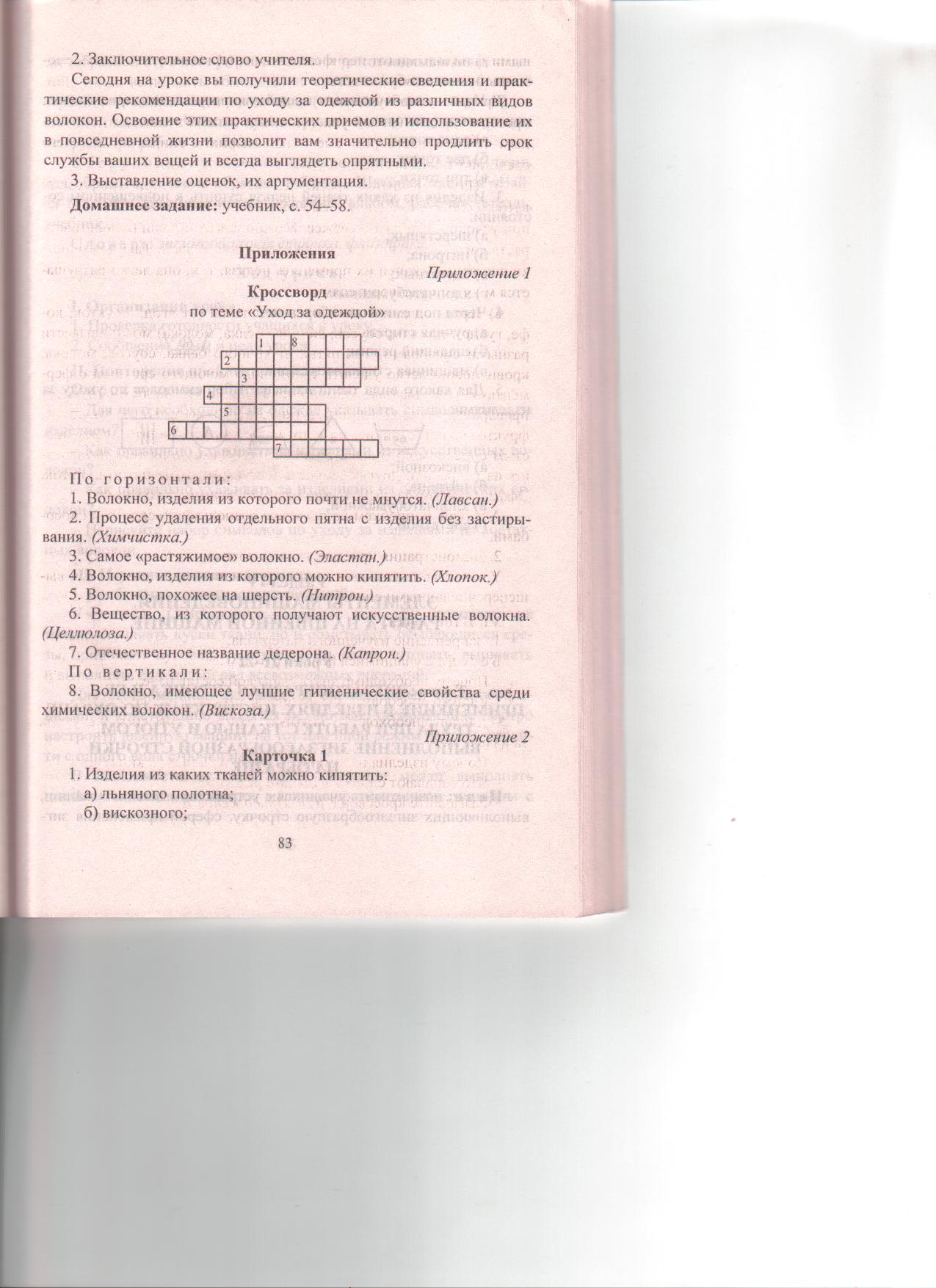 По горизонтали:Волокно, изделия из которого почти не мнутся. Процесс удаления отдельного пятна с изделия без застирывания. Самое «растяжимое» волокно. Волокно, изделия из которого можно кипятить. Волокно, похожее на шерсть. Вещество, из которого получают искусственные волокна. Отечественное название дедерона. По вертикали:Волокно, имеющее лучшие гигиенические свойства среди химических волокон. 